Public Relations Contact: 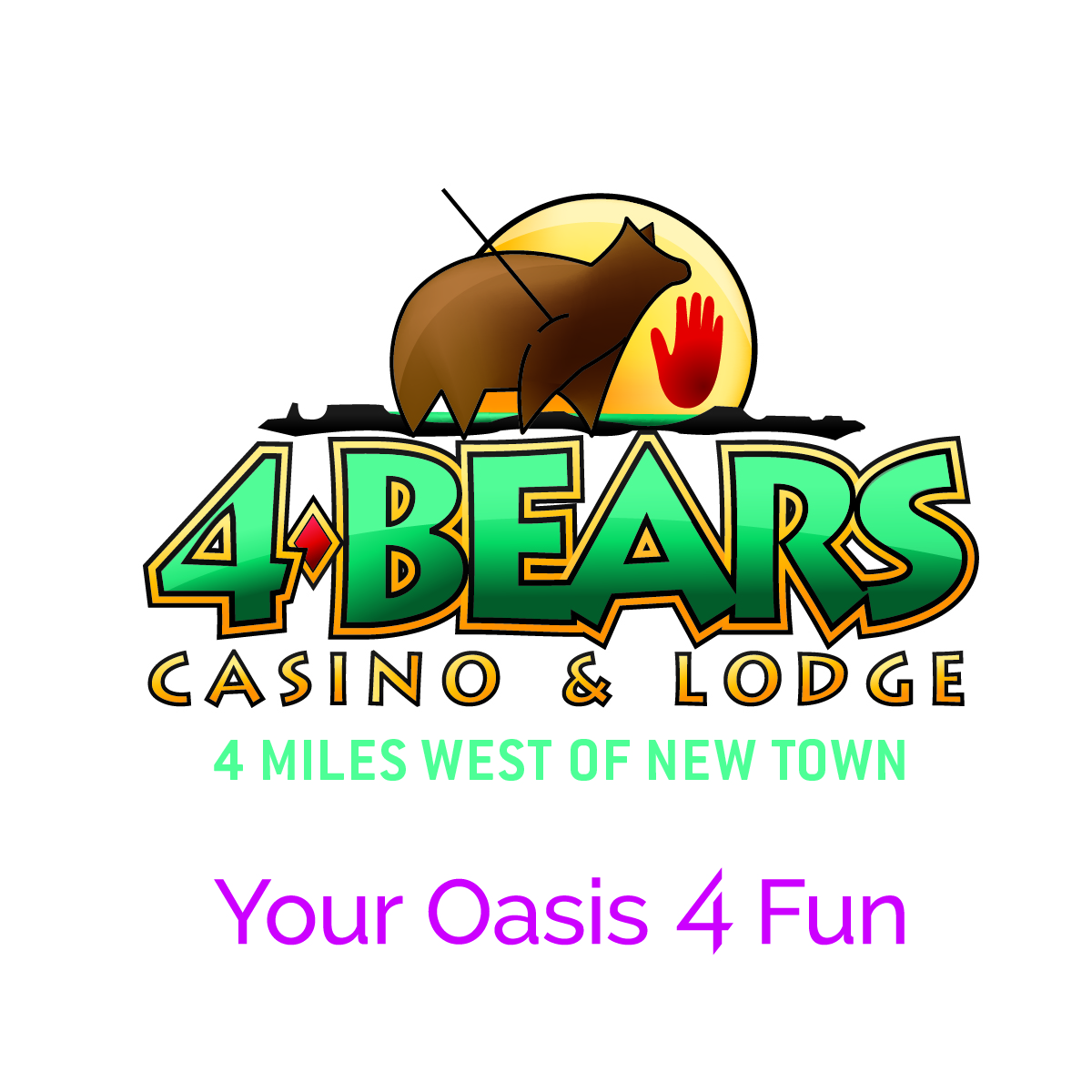 Matthew PoyzerFlint Groupmatt.poyzer@flint-group.comOffice: 701.237.4850Live in Concert at 4 Bears Casino & LodgeMidland & Kansas are coming to New TownWHAT:	Award-winning bands, Midland & Kansas, are coming to 4 BearsWHEN:	TBDWHERE:	4 Bears Casino Event Center, 202 Frontage Road, New Town, ND ASSETS:  	Videos/photos:Photos B-roll of past shows at new 4 Bears Event Center (upon request) BIOS:	Hailing from Dripping Springs, TX lead vocalist Mark Wystrach fronts Midland’s rich sound that is rounded out with lead guitarist/vocalist Jess Carson and bass player/vocalist Cameron Duddy. Rooted in tradition in both sound and style, the trio initially garnered attention playing clubs in the region. Their critically-acclaimed sophomore album LET IT ROLL (Big Machine Records) earned the No. 1 position on Billboard’s Top Country Album Sales chart upon release, receiving praise from outlets such as Rolling Stone, Variety, NPR and Entertainment Weekly among others. Wystrach, Carson and Duddy all played an integral role in writing the 14-track album with Shane McAnally and Josh Osborne. The album was produced by Dann Huff, McAnally and Osborne and was a follow-up to the critically acclaimed, GOLD-certified debut album, ON THE ROCKS (Big Machine Records). Launching in 2017 with rave reviews, ON THE ROCKS was declared “the year’s best Country album” by Washington Post. Their 2x Platinum-certified chart-topping debut “Drinkin’ Problem,” which offers an intentional nod to Country music reminiscent of the 1970s and 80s, earned the band their first GRAMMY® Awards nominations for Best Country Song and Best Country Duo/Group Performance. Midland was also named New Vocal Group of the Year at the 2018 ACM Awards and is nominated for Vocal Group of the Year at the 2020 CMA Awards.With a legendary career spanning five decades, KANSAS has firmly established itself as one of America’s iconic classic rock bands. This "garage band" from Topeka released their debut album in 1974 after being discovered by Wally Gold, who worked for Don Kirshner, and have gone on to sell more than 30 million albums worldwide. Composing a catalogue that includes sixteen studio albums and five live albums, KANSAS has produced eight gold albums, three sextuple-Platinum albums (Leftoverture, Point of Know Return, Best of KANSAS), one platinum live album (Two for the Show), one quadruple-Platinum single ‘Carry On Wayward Son,’ and another triple-Platinum single ‘Dust in the Wind.’ The band is currently comprised of original drummer Phil Ehart, bassist/vocalist Billy Greer, vocalist/keyboardist Ronnie Platt, violinist/guitarist David Ragsdale, keyboardist/vocalist Tom Brislin, and original guitarist Richard Williams. With no signs of slowing down, KANSAS continues to perform in front of large and enthusiastic audiences around the world.MIDLAND CONCERT FACTSLocation: New 4 Bears Casino & Lodge Event CenterFree parkingDate: Time: Purchase: Tickets on sale Purchase online at https://4bearscasino.com/In person at the 4 Bears Players ClubBy phone at 800-294-5454 KANSAS CONCERT FACTSLocation: New 4 Bears Casino & Lodge Event CenterFree parkingDate: Time: Purchase: Tickets on sale Purchase online at https://4bearscasino.com/In person at the 4 Bears Players ClubBy phone at 800-294-5454Concert accommodations:4 Bears Lodge hotel roomsFun buses will be available from Minot, Williston and Bismarck.Fun things to do before or after the show:Play one of 700 gaming slotsPre-show dinner at Bison Room SteakhouseSports Book: North Dakota's first ever Vegas-style sports book. With all the wagering options, there's a bet ready for almost everything.Face masks are highly recommended. QUICK FACTS ABOUT 4 BEARS CASINO & LODGE:In operation since 1993Located 4 miles west of New Town, North DakotaOperates over 700 slot machinesOffers entertainment, dining, lodging and marinaRiver Willow, a new flagship gaming riverboat, will launch soonLeAnn Rimes performed at 4 Bears on Jan. 15, 202238 Special performed at 4 Bears on March 26, 2022Cole Swindell performed at 4 Bears on June 24, 2022Cody Jinks performed at 4 Bears on July 15, 2022John Michael Montgomery performed at 4 Bears on Oct. 28, 2022Visit 4bearscasino.com for more details.